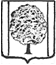                          ПОСТАНОВЛЕНИЕ            ПРОЕКТАДМИНИСТРАЦИИ ПАРКОВСКОГО  СЕЛЬСКОГО ПОСЕЛЕНИЯТИХОРЕЦКОГО  РАЙОНА  от ______________                                                                                       № ____посёлок ПарковыйО внесении изменений в постановление главы Парковского сельского поселения Тихорецкого района от 25 декабря 2008 года № 175 «О введении отраслевых систем оплаты труда работников муниципальных учреждений Парковского сельского поселения Тихорецкого районаВ соответствии со статьями 145, 349.5 Трудового кодекса Российской Федерации, постановлениями администрации Парковского сельского поселения Тихорецкого района от 18 апреля 2014 года № 155 «О повышении минимальных окладов ( должностных окладов), ставок заработной платы  отдельных категорий работников муниципальных учреждений Парковского сельского поселения Тихорецкого района», от 31 марта 2015 года № 133            «О повышении минимальных  окладов (должностных окладов), ставок заработной платы работников муниципальных учреждений Парковского сельского поселения Тихорецкого района, перешедших на отраслевые системы оплаты труда» и в целях совершенствования систем оплаты труда работников муниципальных учреждений Парковского сельского поселения Тихорецкого района  п о с т а н о в л я ю:1.Внести в постановление главы Парковского сельского поселения Тихорецкого района от 25 декабря 2008 года № 175 «О введении отраслевых систем оплаты труда работников муниципальных учреждений Парковского сельского поселения Тихорецкого района» (с изменениями от 06 июня 2016 года № 200) следующие изменения:1.1. Подпункт 6 пункта 3 изложить в следующей редакции:«6) Порядок исчисления размера средней заработной платы для определения размера должностного оклада руководителя, его заместителей, главного бухгалтера муниципального учреждения Парковского сельского поселения Тихорецкого района (приложение № 6)».1.2. В подпункте 3 пункта 4 слова «молодежной политики,» исключить.1.3. В разделе 2 приложения № 1:3) пункт 2.14 изложить в следующей редакции:«2.14. Руководителю муниципального учреждения выплаты стимулирующего характера устанавливаются по решению администрации Парковского сельского поселения Тихорецкого района на основании показателей деятельности учреждения, выполнения муниципального задания. Администрация  Парковского  сельского поселения Тихорецкого района вправе устанавливать руководителю учреждения выплаты стимулирующего характера, размеры которых зависят от выполнения показателей эффективности работы учреждения, утвержденных администрацией Парковского сельского поселения Тихорецкого района, осуществляющей координацию и контроль деятельности учреждения (далее - администрация).В качестве показателя эффективности работы руководителя учреждения по решению администрации может быть установлен рост средней заработной платы работников учреждения в отчетном году по сравнению с предшествующим годом без учета повышения размера заработной платы в соответствии с постановлениями администрации Парковского сельского поселения Тихорецкого района.Предельный уровень соотношения средней заработной платы руководителей, их заместителей, главных бухгалтеров учреждений и средней заработной платы работников этих учреждений устанавливается в кратности от 1 до 8.Предельный уровень соотношения средней заработной платы руководителя, его заместителей, главного бухгалтера учреждения и средней заработной платы работников этого учреждения может быть увеличен по решению администрации в отношении руководителя, его заместителей, главного бухгалтера учреждения, включенных в соответствующий перечень учреждений, утверждаемый администрацией Парковского сельского поселения Тихорецкого района.Соотношение среднемесячной заработной платы руководителя, его заместителей и главного бухгалтера учреждения и среднемесячной заработной платы работников этого учреждения, формируемой за счет всех источников финансового обеспечения, рассчитывается за календарный год. Расчет размера среднемесячной заработной платы осуществляется в соответствии с пунктом 4 Порядка исчисления размера средней заработной платы для определения размера должностного оклада руководителя, его заместителей, главного бухгалтера муниципального учреждения Парковского сельского поселения Тихорецкого района.»;4) дополнить пунктом 2.14.1 следующего содержания:«2.14.1. Информация о рассчитываемой за календарный год среднемесячной заработной плате руководителей, их заместителей и главных бухгалтеров муниципальных учреждений размещается в информационно-телекоммуникационной сети «Интернет» на официальных сайтах этих учреждений. В случае отсутствия официального сайта учреждения информация подлежит размещению в информационно-телекоммуникационной сети «Интернет» администрации Парковского сельского поселения Тихорецкого района, осуществляющей контроль и координацию деятельности учреждения не позднее 1 апреля года, следующего за отчетным периодом.Размещение информации на официальном сайте учреждения осуществляется работником учреждения, ответственным за работу официального сайта учреждения.В информации указываются наименование муниципального учреждения, фамилия, имя, отчество руководителя, его заместителей, главного бухгалтера и их среднемесячная заработная плата (с учетом всех видов выплат из всех источников финансирования). В составе размещаемой на официальных сайтах информации запрещается указывать данные, позволяющие определить место жительства, почтовый адрес, телефон и иные индивидуальные средства коммуникации лиц, указанных выше, а также сведения, отнесенные к государственной тайне или сведениям конфиденциального характера.Обработка персональных данных руководителя, его заместителей и главного бухгалтера муниципального учреждения осуществляется на основании их письменных согласий.»;5) пункт 2.16 после слов «административно-управленческого» дополнить словами «и вспомогательного».1.6.В приложении № 6:1) в наименовании и пункте 1 слово «руководителя» заменить словами «руководителя, его заместителей, главного бухгалтера»;2) дополнить пунктом 2.1 следующего содержания:«2.1.Должностной оклад заместителей руководителя, главного бухгалтера учреждения определяется трудовым договором или дополнительным соглашением к нему в кратном отношении к средней заработной плате работников учреждения и составляет до 5 размеров указанной средней заработной платы.»;3) в пунктах 4, 5 слово «руководитель» в соответствующих падежах заменить словами «руководитель, его заместители, главный бухгалтер» в соответствующих падежах. 2.Ведущему специалисту финансовой службы администрации Парковского сельского поселения Тихорецкого района (Романченко) обнародовать настоящее постановление в местах для обнародования и обеспечить размещение на официальном сайте администрации Парковского сельского поселения Тихорецкого района в информационно-телекоммуникационной сети «Интернет».  3.Контроль за выполнением настоящего постановления возложить на заместителя главы Парковского сельского поселения Тихорецкого района В.В.Лагоду.4.Предельный уровень соотношения среднемесячной заработной платы руководителей, их заместителей, главных бухгалтеров муниципальных учреждений Парковского сельского поселения Тихорецкого района и среднемесячной заработной платы работников таких учреждений, установленный настоящим постановлением, применяется с 1 января 2017 года.Глава Парковского сельского поселенияТихорецкого района                                                                                  Н.Н.АгеевЛИСТ  СОГЛАСОВАНИЯпроекта  постановления администрации Парковского сельского поселения Тихорецкого районаот________________№ ____«О внесении изменений в постановление главы Парковского сельского поселения Тихорецкого района от 25 декабря 2008 года № 175 «О введении отраслевых систем оплаты труда работников муниципальных учреждений Парковского сельского поселения Тихорецкого района»Проект  внесен:Заместитель  главыПарковского сельского поселенияТихорецкого района                                                                                  В.В.ЛагодаСоставитель проекта:Ведущий специалистфинансовой службы администрацииПарковского сельского поселенияТихорецкого района                                                                         А.Д.РоманченкоПроект согласован:Начальник общего отдела администрацииПарковского сельского поселенияТихорецкого района                                                                              Е.ВЛукьянова                                                                          Ведущий специалистфинансовой службы администрацииПарковского сельского поселенияТихорецкого района                                                                             Е.А.Воронова